NAME _______________________________________ DATE _________ PERIOD_______Family Letter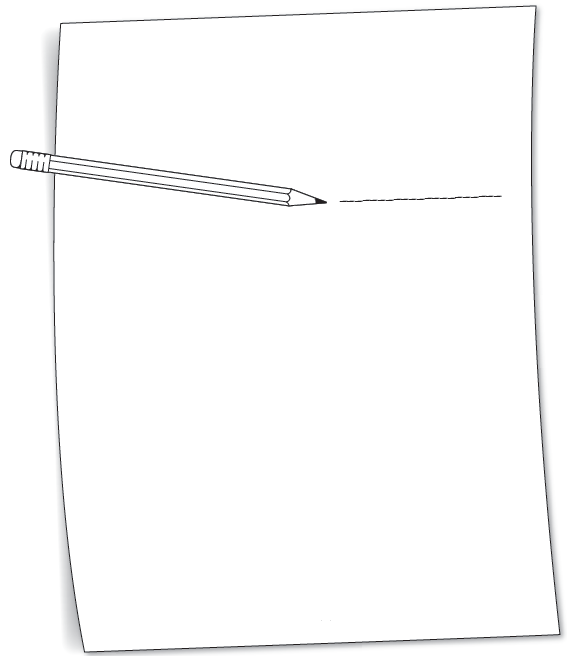 Course 1  ·  Chapter 8 Functions and Inequalities 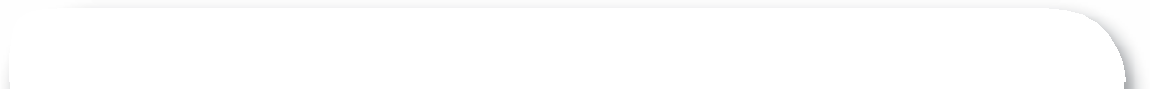 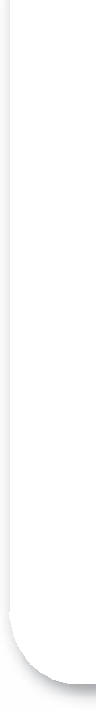 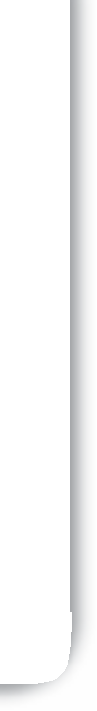 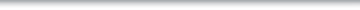 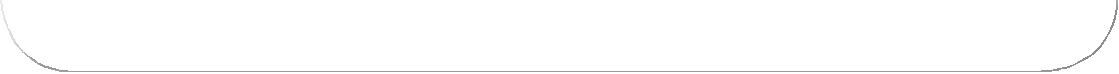 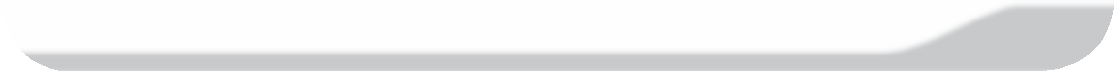 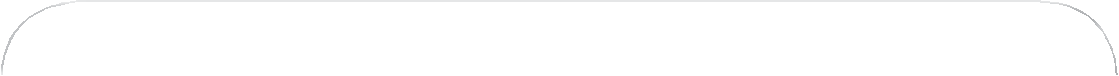 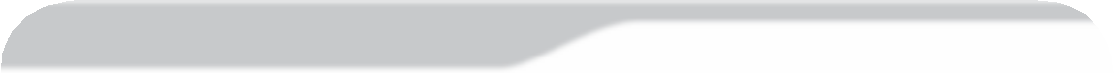 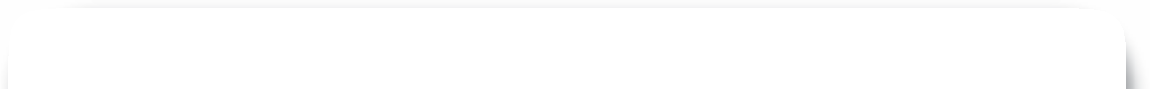 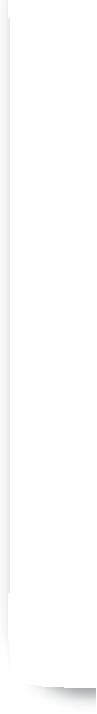 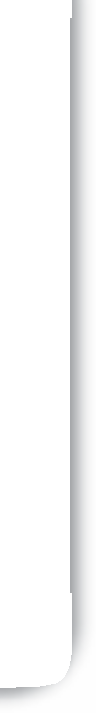 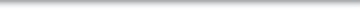 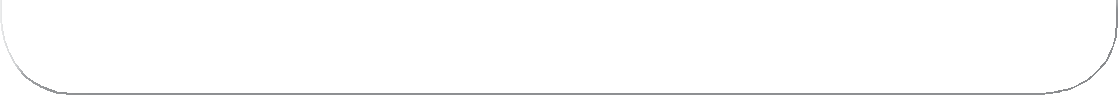 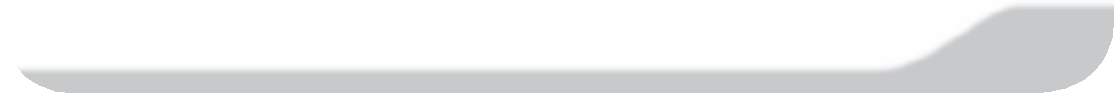 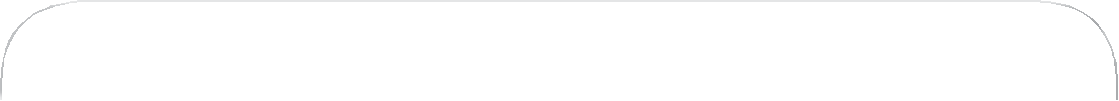 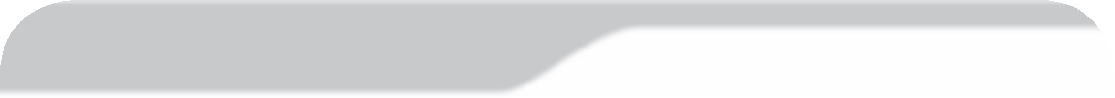 